Your NameTitleHawaiʻi Pacific UniversityP: 123-456-7890C: (Optional)F: (Optional)
Address Line 1Address Line 2 (Optional)City, State ZipThe ʻOhana • HPU Youtube ChannelYour NameTitleHawaiʻi Pacific UniversityP: 123-456-7890C: (Optional)F: (Optional)
Address Line 1Address Line 2 (Optional)City, State ZipThe ʻOhana • HPU YouTube Channel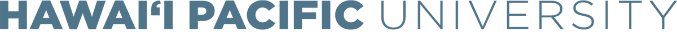 Your NameTitleHawaiʻi Pacific UniversityP: 123-456-7890C: (Optional)F: (Optional)
Address Line 1Address Line 2 (Optional)City, State ZipThe ʻOhana • HPU YouTube Channel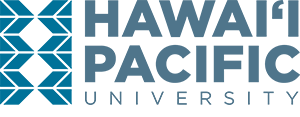 Your NameTitleHawaiʻi Pacific UniversityP: 123-456-7890C: (Optional)F: (Optional)
Address Line 1Address Line 2 (Optional)City, State ZipThe ʻOhana • HPU YouTube Channel • HPU Sharks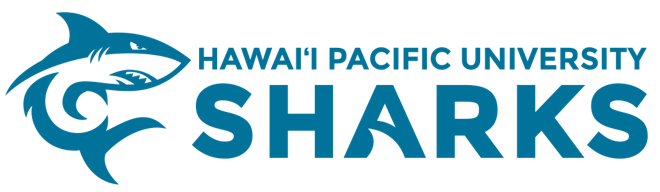 